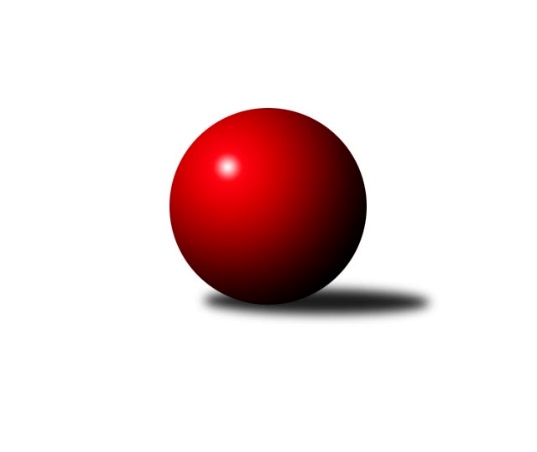 Č.1Ročník 2015/2016	12.9.2015Nejlepšího výkonu v tomto kole: 3396 dosáhlo družstvo: TJ Sokol Chvalíkovice ˝A˝3. KLM C 2015/2016Výsledky 1. kolaSouhrnný přehled výsledků:TJ Sokol Rybník	- TJ Sokol Chvalíkovice ˝A˝	2:6	3378:3396	12.0:12.0	12.9.TJ Jiskra Rýmařov ˝A˝	- HKK Olomouc ˝B˝	6:2	3210:3142	13.0:11.0	12.9.TJ Sokol Sedlnice ˝A˝	- KK Šumperk˝A˝	7:1	3246:3152	15.0:9.0	12.9.TJ Sokol Bohumín ˝A˝	- TJ Tatran Litovel ˝A˝	3:5	3041:3069	11.0:13.0	12.9.Sokol Přemyslovice˝A˝	- TJ Zbrojovka Vsetín ˝A˝	2:6	3082:3128	11.0:13.0	12.9.TJ Unie Hlubina ˝A˝	- KK Zábřeh ˝B˝	4:4	3037:2969	10.5:13.5	12.9.Tabulka družstev:	1.	TJ Sokol Sedlnice ˝A˝	1	1	0	0	7.0 : 1.0 	15.0 : 9.0 	 3246	2	2.	TJ Jiskra Rýmařov ˝A˝	1	1	0	0	6.0 : 2.0 	13.0 : 11.0 	 3210	2	3.	TJ Zbrojovka Vsetín ˝A˝	1	1	0	0	6.0 : 2.0 	13.0 : 11.0 	 3128	2	4.	TJ Sokol Chvalíkovice ˝A˝	1	1	0	0	6.0 : 2.0 	12.0 : 12.0 	 3396	2	5.	TJ Tatran Litovel ˝A˝	1	1	0	0	5.0 : 3.0 	13.0 : 11.0 	 3069	2	6.	KK Zábřeh ˝B˝	1	0	1	0	4.0 : 4.0 	13.5 : 10.5 	 2969	1	7.	TJ Unie Hlubina ˝A˝	1	0	1	0	4.0 : 4.0 	10.5 : 13.5 	 3037	1	8.	TJ Sokol Bohumín ˝A˝	1	0	0	1	3.0 : 5.0 	11.0 : 13.0 	 3041	0	9.	TJ Sokol Rybník	1	0	0	1	2.0 : 6.0 	12.0 : 12.0 	 3378	0	10.	HKK Olomouc ˝B˝	1	0	0	1	2.0 : 6.0 	11.0 : 13.0 	 3142	0	11.	Sokol Přemyslovice˝A˝	1	0	0	1	2.0 : 6.0 	11.0 : 13.0 	 3082	0	12.	KK Šumperk˝A˝	1	0	0	1	1.0 : 7.0 	9.0 : 15.0 	 3152	0Podrobné výsledky kola:	 TJ Sokol Rybník	3378	2:6	3396	TJ Sokol Chvalíkovice ˝A˝	Tomáš Herrman	142 	 163 	 141 	124	570 	 2:2 	 602 	 164	157 	 133	148	Jiří Staněk	Miroslav Kolář ml.	131 	 116 	 124 	143	514 	 1:3 	 555 	 147	136 	 146	126	Jakub Hendrych	Miroslav Dušek	129 	 146 	 140 	145	560 	 3:1 	 520 	 135	122 	 137	126	Vladimír Kostka	Jiří Kmoníček	126 	 130 	 131 	144	531 	 1:3 	 545 	 130	131 	 153	131	Vladimír Valenta	Lukáš Műller	147 	 150 	 156 	148	601 	 3:1 	 555 	 136	136 	 132	151	David Hendrych	Jan Vencl	128 	 166 	 162 	146	602 	 2:2 	 619 	 137	177 	 160	145	Aleš Staněkrozhodčí: Nejlepší výkon utkání: 619 - Aleš Staněk	 TJ Jiskra Rýmařov ˝A˝	3210	6:2	3142	HKK Olomouc ˝B˝	Ladislav Janáč	124 	 129 	 147 	126	526 	 2:2 	 523 	 117	147 	 132	127	Dušan Říha	Ladislav Stárek	131 	 124 	 156 	142	553 	 2:2 	 546 	 142	139 	 129	136	Břetislav Sobota	Josef Pilatík	118 	 125 	 127 	141	511 	 1:3 	 525 	 134	145 	 98	148	Miroslav Dokoupil	Jaroslav Heblák	109 	 132 	 130 	118	489 	 2:2 	 499 	 141	119 	 115	124	Jaromír Hendrych ml.	Jaroslav Tezzele	145 	 132 	 148 	125	550 	 2:2 	 539 	 141	140 	 124	134	Radek Malíšek	Milan Dědáček	144 	 150 	 143 	144	581 	 4:0 	 510 	 122	140 	 127	121	Milan Sekaninarozhodčí: Nejlepší výkon utkání: 581 - Milan Dědáček	 TJ Sokol Sedlnice ˝A˝	3246	7:1	3152	KK Šumperk˝A˝	Jan Stuchlík	168 	 134 	 125 	134	561 	 2:2 	 540 	 144	140 	 121	135	Miroslav Smrčka	Martin Juřica	137 	 143 	 135 	132	547 	 2:2 	 528 	 115	118 	 141	154	Marek Zapletal	Ladislav Petr	135 	 136 	 125 	125	521 	 2:2 	 537 	 160	129 	 112	136	Jaromír Rabenseifner	Jaroslav Tobola	129 	 142 	 120 	144	535 	 3:1 	 488 	 131	130 	 116	111	Adam Běláška	Zdeněk Skala	148 	 129 	 137 	135	549 	 3:1 	 522 	 133	124 	 138	127	Jaroslav Sedlář	Milan Janyška	137 	 127 	 127 	142	533 	 3:1 	 537 	 133	137 	 126	141	Gustav Vojtekrozhodčí: Nejlepší výkon utkání: 561 - Jan Stuchlík	 TJ Sokol Bohumín ˝A˝	3041	3:5	3069	TJ Tatran Litovel ˝A˝	Fridrich Péli	109 	 134 	 129 	127	499 	 1:3 	 527 	 127	133 	 132	135	Kamil Axman	Pavel Niesyt	149 	 127 	 108 	137	521 	 2:2 	 535 	 132	126 	 137	140	Petr Axman	Štefan Dendis	149 	 115 	 126 	118	508 	 2:2 	 504 	 122	125 	 121	136	František Baleka	Roman Honl	119 	 145 	 118 	135	517 	 3:1 	 460 	 122	113 	 117	108	Jiří Fiala	Jan Zaškolný	118 	 136 	 123 	111	488 	 1:3 	 542 	 127	133 	 129	153	David Čulík	Petr Kuttler	113 	 147 	 119 	129	508 	 2:2 	 501 	 136	117 	 118	130	Jiří Čamekrozhodčí: Nejlepší výkon utkání: 542 - David Čulík	 Sokol Přemyslovice˝A˝	3082	2:6	3128	TJ Zbrojovka Vsetín ˝A˝	Pavel Močár	117 	 122 	 118 	116	473 	 1:3 	 516 	 139	112 	 130	135	Tomáš Hambálek	Radek Grulich	135 	 134 	 116 	145	530 	 2:2 	 554 	 132	124 	 146	152	Martin Dolák	Miroslav Ondrouch	113 	 119 	 119 	137	488 	 1:3 	 524 	 131	125 	 138	130	Ivan Říha	Zdeněk Peč	153 	 133 	 124 	131	541 	 4:0 	 485 	 121	132 	 112	120	Miroslav Kubík	Jan Sedláček	127 	 116 	 130 	137	510 	 1:3 	 531 	 128	139 	 135	129	Vlastimil Bělíček	Eduard Tomek	120 	 143 	 148 	129	540 	 2:2 	 518 	 132	120 	 132	134	Zoltán Bagárirozhodčí: Nejlepší výkon utkání: 554 - Martin Dolák	 TJ Unie Hlubina ˝A˝	3037	4:4	2969	KK Zábřeh ˝B˝	Jaroslav Klekner	112 	 117 	 119 	123	471 	 1.5:2.5 	 481 	 120	117 	 102	142	Josef Karafiát	František Oliva	126 	 120 	 140 	120	506 	 0:4 	 550 	 134	140 	 144	132	Michal Albrecht	Petr Basta	123 	 138 	 130 	130	521 	 4:0 	 450 	 108	136 	 101	105	Jiří Karafiát	Michal Zatyko	126 	 128 	 118 	104	476 	 3:1 	 431 	 105	107 	 112	107	Miroslav Štěpán	Petr Brablec	130 	 134 	 144 	125	533 	 1:3 	 508 	 131	137 	 100	140	Jan Körner	Vladimír Konečný	140 	 124 	 132 	134	530 	 1:3 	 549 	 141	144 	 124	140	Milan Šularozhodčí: Nejlepší výkon utkání: 550 - Michal AlbrechtPořadí jednotlivců:	jméno hráče	družstvo	celkem	plné	dorážka	chyby	poměr kuž.	Maximum	1.	Aleš Staněk 	TJ Sokol Chvalíkovice ˝A˝	619.00	393.0	226.0	1.0	1/1	(619)	2.	Jan Vencl 	TJ Sokol Rybník	602.00	388.0	214.0	4.0	1/1	(602)	3.	Jiří Staněk 	TJ Sokol Chvalíkovice ˝A˝	602.00	390.0	212.0	2.0	1/1	(602)	4.	Lukáš Műller 	TJ Sokol Rybník	601.00	395.0	206.0	6.0	1/1	(601)	5.	Milan Dědáček 	TJ Jiskra Rýmařov ˝A˝	581.00	367.0	214.0	1.0	1/1	(581)	6.	Tomáš Herrman 	TJ Sokol Rybník	570.00	371.0	199.0	5.0	1/1	(570)	7.	Jan Stuchlík 	TJ Sokol Sedlnice ˝A˝	561.00	384.0	177.0	2.0	1/1	(561)	8.	Miroslav Dušek 	TJ Sokol Rybník	560.00	371.0	189.0	3.0	1/1	(560)	9.	David Hendrych 	TJ Sokol Chvalíkovice ˝A˝	555.00	361.0	194.0	4.0	1/1	(555)	10.	Jakub Hendrych 	TJ Sokol Chvalíkovice ˝A˝	555.00	376.0	179.0	6.0	1/1	(555)	11.	Martin Dolák 	TJ Zbrojovka Vsetín ˝A˝	554.00	362.0	192.0	3.0	1/1	(554)	12.	Ladislav Stárek 	TJ Jiskra Rýmařov ˝A˝	553.00	375.0	178.0	3.0	1/1	(553)	13.	Michal Albrecht 	KK Zábřeh ˝B˝	550.00	361.0	189.0	4.0	1/1	(550)	14.	Jaroslav Tezzele 	TJ Jiskra Rýmařov ˝A˝	550.00	401.0	149.0	6.0	1/1	(550)	15.	Milan Šula 	KK Zábřeh ˝B˝	549.00	345.0	204.0	5.0	1/1	(549)	16.	Zdeněk Skala 	TJ Sokol Sedlnice ˝A˝	549.00	365.0	184.0	2.0	1/1	(549)	17.	Martin Juřica 	TJ Sokol Sedlnice ˝A˝	547.00	357.0	190.0	7.0	1/1	(547)	18.	Břetislav Sobota 	HKK Olomouc ˝B˝	546.00	359.0	187.0	2.0	1/1	(546)	19.	Vladimír Valenta 	TJ Sokol Chvalíkovice ˝A˝	545.00	389.0	156.0	5.0	1/1	(545)	20.	David Čulík 	TJ Tatran Litovel ˝A˝	542.00	385.0	157.0	12.0	1/1	(542)	21.	Zdeněk Peč 	Sokol Přemyslovice˝A˝	541.00	368.0	173.0	9.0	1/1	(541)	22.	Miroslav Smrčka 	KK Šumperk˝A˝	540.00	358.0	182.0	2.0	1/1	(540)	23.	Eduard Tomek 	Sokol Přemyslovice˝A˝	540.00	358.0	182.0	4.0	1/1	(540)	24.	Radek Malíšek 	HKK Olomouc ˝B˝	539.00	350.0	189.0	5.0	1/1	(539)	25.	Gustav Vojtek 	KK Šumperk˝A˝	537.00	339.0	198.0	7.0	1/1	(537)	26.	Jaromír Rabenseifner 	KK Šumperk˝A˝	537.00	358.0	179.0	6.0	1/1	(537)	27.	Petr Axman 	TJ Tatran Litovel ˝A˝	535.00	352.0	183.0	5.0	1/1	(535)	28.	Jaroslav Tobola 	TJ Sokol Sedlnice ˝A˝	535.00	368.0	167.0	4.0	1/1	(535)	29.	Petr Brablec 	TJ Unie Hlubina ˝A˝	533.00	367.0	166.0	6.0	1/1	(533)	30.	Milan Janyška 	TJ Sokol Sedlnice ˝A˝	533.00	376.0	157.0	3.0	1/1	(533)	31.	Jiří Kmoníček 	TJ Sokol Rybník	531.00	348.0	183.0	2.0	1/1	(531)	32.	Vlastimil Bělíček 	TJ Zbrojovka Vsetín ˝A˝	531.00	354.0	177.0	3.0	1/1	(531)	33.	Radek Grulich 	Sokol Přemyslovice˝A˝	530.00	347.0	183.0	3.0	1/1	(530)	34.	Vladimír Konečný 	TJ Unie Hlubina ˝A˝	530.00	354.0	176.0	2.0	1/1	(530)	35.	Marek Zapletal 	KK Šumperk˝A˝	528.00	346.0	182.0	6.0	1/1	(528)	36.	Kamil Axman 	TJ Tatran Litovel ˝A˝	527.00	361.0	166.0	3.0	1/1	(527)	37.	Ladislav Janáč 	TJ Jiskra Rýmařov ˝A˝	526.00	360.0	166.0	3.0	1/1	(526)	38.	Miroslav Dokoupil 	HKK Olomouc ˝B˝	525.00	359.0	166.0	9.0	1/1	(525)	39.	Ivan Říha 	TJ Zbrojovka Vsetín ˝A˝	524.00	346.0	178.0	1.0	1/1	(524)	40.	Dušan Říha 	HKK Olomouc ˝B˝	523.00	353.0	170.0	1.0	1/1	(523)	41.	Jaroslav Sedlář 	KK Šumperk˝A˝	522.00	369.0	153.0	2.0	1/1	(522)	42.	Petr Basta 	TJ Unie Hlubina ˝A˝	521.00	347.0	174.0	4.0	1/1	(521)	43.	Pavel Niesyt 	TJ Sokol Bohumín ˝A˝	521.00	355.0	166.0	1.0	1/1	(521)	44.	Ladislav Petr 	TJ Sokol Sedlnice ˝A˝	521.00	361.0	160.0	10.0	1/1	(521)	45.	Vladimír Kostka 	TJ Sokol Chvalíkovice ˝A˝	520.00	366.0	154.0	13.0	1/1	(520)	46.	Zoltán Bagári 	TJ Zbrojovka Vsetín ˝A˝	518.00	355.0	163.0	4.0	1/1	(518)	47.	Roman Honl 	TJ Sokol Bohumín ˝A˝	517.00	332.0	185.0	3.0	1/1	(517)	48.	Tomáš Hambálek 	TJ Zbrojovka Vsetín ˝A˝	516.00	354.0	162.0	4.0	1/1	(516)	49.	Miroslav Kolář ml. 	TJ Sokol Rybník	514.00	373.0	141.0	9.0	1/1	(514)	50.	Josef Pilatík 	TJ Jiskra Rýmařov ˝A˝	511.00	353.0	158.0	5.0	1/1	(511)	51.	Milan Sekanina 	HKK Olomouc ˝B˝	510.00	345.0	165.0	4.0	1/1	(510)	52.	Jan Sedláček 	Sokol Přemyslovice˝A˝	510.00	365.0	145.0	12.0	1/1	(510)	53.	Jan Körner 	KK Zábřeh ˝B˝	508.00	325.0	183.0	4.0	1/1	(508)	54.	Štefan Dendis 	TJ Sokol Bohumín ˝A˝	508.00	329.0	179.0	10.0	1/1	(508)	55.	Petr Kuttler 	TJ Sokol Bohumín ˝A˝	508.00	340.0	168.0	4.0	1/1	(508)	56.	František Oliva 	TJ Unie Hlubina ˝A˝	506.00	338.0	168.0	5.0	1/1	(506)	57.	František Baleka 	TJ Tatran Litovel ˝A˝	504.00	345.0	159.0	7.0	1/1	(504)	58.	Jiří Čamek 	TJ Tatran Litovel ˝A˝	501.00	338.0	163.0	7.0	1/1	(501)	59.	Jaromír Hendrych ml. 	HKK Olomouc ˝B˝	499.00	352.0	147.0	6.0	1/1	(499)	60.	Fridrich Péli 	TJ Sokol Bohumín ˝A˝	499.00	352.0	147.0	13.0	1/1	(499)	61.	Jaroslav Heblák 	TJ Jiskra Rýmařov ˝A˝	489.00	358.0	131.0	13.0	1/1	(489)	62.	Miroslav Ondrouch 	Sokol Přemyslovice˝A˝	488.00	330.0	158.0	9.0	1/1	(488)	63.	Jan Zaškolný 	TJ Sokol Bohumín ˝A˝	488.00	349.0	139.0	6.0	1/1	(488)	64.	Adam Běláška 	KK Šumperk˝A˝	488.00	357.0	131.0	14.0	1/1	(488)	65.	Miroslav Kubík 	TJ Zbrojovka Vsetín ˝A˝	485.00	326.0	159.0	8.0	1/1	(485)	66.	Josef Karafiát 	KK Zábřeh ˝B˝	481.00	328.0	153.0	10.0	1/1	(481)	67.	Michal Zatyko 	TJ Unie Hlubina ˝A˝	476.00	344.0	132.0	9.0	1/1	(476)	68.	Pavel Močár 	Sokol Přemyslovice˝A˝	473.00	322.0	151.0	5.0	1/1	(473)	69.	Jaroslav Klekner 	TJ Unie Hlubina ˝A˝	471.00	309.0	162.0	7.0	1/1	(471)	70.	Jiří Fiala 	TJ Tatran Litovel ˝A˝	460.00	325.0	135.0	13.0	1/1	(460)	71.	Jiří Karafiát 	KK Zábřeh ˝B˝	450.00	302.0	148.0	11.0	1/1	(450)	72.	Miroslav Štěpán 	KK Zábřeh ˝B˝	431.00	326.0	105.0	11.0	1/1	(431)Sportovně technické informace:Starty náhradníků:registrační číslo	jméno a příjmení 	datum startu 	družstvo	číslo startu21859	Martin Dolák	12.09.2015	TJ Zbrojovka Vsetín ˝A˝	1x6387	Jiří Kmoníček	12.09.2015	TJ Sokol Rybník	1x8566	Ivan Říha	12.09.2015	TJ Zbrojovka Vsetín ˝A˝	1x9253	Petr Brablec	12.09.2015	TJ Unie Hlubina ˝A˝	1x14250	Jaroslav Klekner	12.09.2015	TJ Unie Hlubina ˝A˝	1x6367	Ladislav Stárek	12.09.2015	TJ Jiskra Rýmařov ˝A˝	1x6374	Jaroslav Heblák	12.09.2015	TJ Jiskra Rýmařov ˝A˝	1x6281	Josef Pilatík	12.09.2015	TJ Jiskra Rýmařov ˝A˝	1x6380	Jaroslav Tezzele	12.09.2015	TJ Jiskra Rýmařov ˝A˝	1x11959	Ladislav Janáč	12.09.2015	TJ Jiskra Rýmařov ˝A˝	1x19558	Jan Vencl	12.09.2015	TJ Sokol Rybník	1x13237	Tomáš Herrman	12.09.2015	TJ Sokol Rybník	1x16300	Lukáš Müller	12.09.2015	TJ Sokol Rybník	1x6121	Miroslav Kolář	12.09.2015	TJ Sokol Rybník	1x7881	Miroslav Kubík	12.09.2015	TJ Zbrojovka Vsetín ˝A˝	1x16412	Eduard Tomek	12.09.2015	Sokol Přemyslovice˝A˝	1x11060	Milan Dědáček	12.09.2015	TJ Jiskra Rýmařov ˝A˝	1x703	Miroslav Dušek	12.09.2015	TJ Sokol Rybník	1x
Hráči dopsaní na soupisku:registrační číslo	jméno a příjmení 	datum startu 	družstvo	Program dalšího kola:2. kolo19.9.2015	so	9:00	HKK Olomouc ˝B˝ - Sokol Přemyslovice˝A˝	19.9.2015	so	10:00	TJ Tatran Litovel ˝A˝ - TJ Unie Hlubina ˝A˝	19.9.2015	so	10:00	TJ Sokol Rybník - TJ Sokol Bohumín ˝A˝	19.9.2015	so	13:30	TJ Zbrojovka Vsetín ˝A˝ - TJ Sokol Sedlnice ˝A˝	19.9.2015	so	14:00	TJ Sokol Chvalíkovice ˝A˝ - KK Šumperk˝A˝	19.9.2015	so	15:30	KK Zábřeh ˝B˝ - TJ Jiskra Rýmařov ˝A˝	Nejlepší šestka kola - absolutněNejlepší šestka kola - absolutněNejlepší šestka kola - absolutněNejlepší šestka kola - absolutněNejlepší šestka kola - dle průměru kuželenNejlepší šestka kola - dle průměru kuželenNejlepší šestka kola - dle průměru kuželenNejlepší šestka kola - dle průměru kuželenNejlepší šestka kola - dle průměru kuželenPočetJménoNázev týmuVýkonPočetJménoNázev týmuPrůměr (%)Výkon1xAleš StaněkChvalíkov. A6191xAleš StaněkChvalíkov. A109.496191xJan VenclRybník6021xMichal AlbrechtZábřeh B108.655501xJiří StaněkChvalíkov. A6021xMilan ŠulaZábřeh B108.465491xLukáš MűllerRybník6011xMilan DědáčekRýmařov A108.395811xMilan DědáčekRýmařov A5811xMartin DolákVsetín A107.255541xTomáš HerrmanRybník5701xDavid ČulíkLitovel106.77542